Publicado en España el 19/09/2023 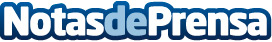 La importancia clave del SEO para las clínicas veterinarias, analizada por SEO ManagerLas clínicas veterinarias están desempeñando un papel cada vez más importante en la vida de las personas. El bienestar de las mascotas se ha convertido en una prioridad para muchas familias y adultos que viven en soledad, y la búsqueda de servicios veterinarios de calidad se ha vuelto fundamental. En este contexto, el SEO (Search Engine Optimization) para clínicas veterinarias se ha convertido en una herramienta esencial para que estas empresas lleguen a sus clientes potenciales de manera efectivaDatos de contacto:Ricard MenorSEO MANAGER Freelance+34  690 26 13 70Nota de prensa publicada en: https://www.notasdeprensa.es/la-importancia-clave-del-seo-para-las-clinicas_1 Categorias: Nacional Marketing Veterinaria Otros Servicios http://www.notasdeprensa.es